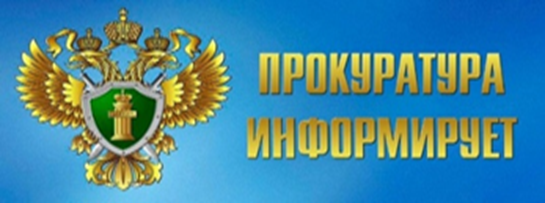 Зиминская межрайонная прокуратура разъясняетЗиминская межрайонная прокуратура разъясняет, что защита и восстановление нарушенных прав граждан в судебном порядке относятся к приоритетному направлению работы прокуроров в гражданском судопроизводстве.Часть 1 статьи 45 Гражданского процессуального кодекса Российской Федерации (далее — ГПК РФ) наделяет прокурора правом обратиться в суд с иском в интересах гражданина.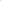 Анализ судебной практики свидетельствует о сложившейся противоречивой позиции судов относительно определения размера процентов за пользование займом.При очевидной несоразмерности требований кредитора о взыскании процентов по договору займа суды разных регионов рассматривали такие иски как попытку получить неосновательное обогащение и не удовлетворяли их.Ряд судов не оценивал справедливость процентов за пользование займом, ссылаясь на принцип свободы договора и его заключение до введения законодателем ограничения высоких процентов.Конституционный Суд Российской Федерации в постановлении от 25.12.2023 N2 60-П разъяснил конституционно-правовой смысл статей 809 Гражданского кодекса Российской Федерации (далее — ГК РФ) и 69 Арбитражного процессуального кодекса Российской Федерации (далее АПК РФ), позволяющих судам уменьшать чрезмерно обременительные проценты.Согласно позиции Конституционного Суда Российской Федерации новые нормы уточнили ранее выработанный судебной практикой порядок уменьшения размера процентов за пользование займом.При этом высшая судебная инстанция отметила, что отказ суда снизить несправедливо высокие проценты, мотивированный исключительно тем, что договор займа заключен до внесения изменений в статью 809 ГК РФ, нарушает баланс интересов сторон сделки.При наличии состоявшихся судебных споров без учета данной правовой позиции, ограничивающих права социально-незащищенных граждан по договорам займа, дает право их оспаривания.   Для оспаривания прокурором судебных актов в целях защиты прав социально незащищенных заемщиков требуется их волеизъявление в виде направления соответствующего обращения в органы прокуратуры.Старший помощник Зиминского межрайонного прокурора          К.Е. Леонтьев